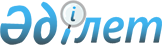 О внесении изменений и дополнений в решение от 21 декабря 2012 года № 10/61-V "О бюджете города Курчатов на 2013-2015 годы"
					
			Утративший силу
			
			
		
					Решение Курчатовского городского маслихата Восточно-Казахстанской области от 16 июля 2013 года № 15/102-V. Зарегистрировано Департаментом юстиции Восточно-Казахстанской области 24 июля 2013 года № 2998. Прекращено действие по истечении срока, на который решение было принято - (письмо аппарата Курчатовского городского маслихата Восточно-Казахстанской области от 6 января 2014 года № 2)

      Сноска. Прекращено действие по истечении срока, на который решение было принято - (письмо аппарата Курчатовского городского маслихата Восточно-Казахстанской области от 06.01.2014 № 2).

      

      

      Примечание РЦПИ.

      В тексте документа сохранена пунктуация и орфография оригинала.

      

      

      В соответствии со статьей 106 Бюджетного кодекса Республики Казахстан от 04 декабря 2008 года, подпунктом 1) пункта 1 статьи 6 Закона Республики Казахстан от 23 января 2001 года «О местном государственном управлении и самоуправлении в Республике Казахстан», решением Восточно-Казахстанского областного маслихата от 03 июля 2013 года № 12/135-V «О внесении изменений и дополнений в решение от 07 декабря 2012 года № 8/99-V «Об областном бюджете на 2013-2015 годы», (зарегистрировано в Реестре государственной регистрации нормативных правовых актов за номером 2988) Курчатовский городской маслихат РЕШИЛ:



      1. Внести в решение маслихата «О бюджете города Курчатов на 2013-2015 годы» от 21 декабря 2012 года № 10/61-V (зарегистрировано в Реестре государственной регистрации нормативных правовых актов за номером 2787, опубликовано от 03 января 2013 года в областной газете «7 дней» № 1) следующие изменения и дополнения:



      в пункте 1 подпункты 1)-6) изложить в следующей редакции:

      «1) доходы – 1 253 243,0 тысяч тенге, в том числе:

      налоговые поступления – 612 331,0 тысяч тенге;

      неналоговые поступления – 6 141,0 тысяч тенге;

      поступления от продажи основного капитала – 4 867,0 тысяч тенге;

      поступления трансфертов – 629 904,0 тысяч тенге;

      2) затраты – 1 258 693,2 тысяч тенге;

      3) чистое бюджетное кредитование – 48 890,0 тысяч тенге, в том числе:

      бюджетные кредиты – 48 890,0 тысяч тенге;

      погашение бюджетных кредитов – 0,0 тысяч тенге;

      4) сальдо по операциям с финансовыми активами – 13 953,0 тысяч тенге, в том числе:

      приобретение финансовых активов – 14 560,0 тысяч тенге;

      поступления от продажи финансовых активов государства – 607,0 тысяч тенге;

      5) дефицит (профицит) бюджета – - 68 293,2 тысяч тенге;

      6) финансирование дефицита – 68 293,2 тысяч тенге»;



      пункт 6 изложить в следующей редакции:

      «6. Утвердить резерв местного исполнительного органа города на 2013 год в сумме 10 349,7 тысяч тенге»;



      пункт 11 изложить в следующей редакции:

      «11. Предусмотреть в городском бюджете на 2013 год целевые текущие трансферты из республиканского бюджета в следующих размерах:

      1 227,0 тысяч тенге – на проведение противоэпизоотических мероприятий;

      30 682,0 тысяч тенге – на реализацию государственного образовательного заказа в дошкольных организациях образования;

      4 415,0 тысяч тенге – на ежемесячную выплату денежных средств опекунам (попечителям) на содержание ребенка-сироты (детей-сирот), и ребенка (детей), оставшихся без попечения родителей;

      4 746,0 тысяч тенге – на увеличение размера доплаты за квалификационную категорию учителям школ и воспитателям дошкольных организаций образования;

      2 971,0 тысяч тенге – на повышение оплаты труда учителям, прошедшим повышение квалификации по трехуровневой системе»;



      дополнить пунктом 11-1 следующего содержания:

      «11-1. Предусмотреть в городском бюджете на 2013 год целевые текущие трансферты из республиканского бюджета в сумме 540,0 тысяч тенге на увеличение штатной численности местных исполнительных органов»;



      дополнить пунктом 14-1 следующего содержания:

      «14-1. Предусмотреть в городском бюджете на 2013 год целевые трансферты на развитие на реализацию мероприятий в рамках Программы развития моногородов в сумме 47 947,0 тысяч тенге на строительство полигона промышленных отходов в городе Курчатов»;



      приложение 1 изложить в новой редакции согласно приложению 1 к настоящему решению.



      2. Настоящее решение вводится в действие с 1 января 2013 года.

      

      

      Председатель сессии                                А. Султанов

      

      Секретарь

      Курчатовского городского маслихата                Г. Карымбаева

Приложение 1

к решению от 16 июля 2013 года

№ 15/102-VПриложение 1

к решению от 21 декабря 2012 года

№ 10/61-V 

Бюджет города Курчатов на 2013 год
					© 2012. РГП на ПХВ «Институт законодательства и правовой информации Республики Казахстан» Министерства юстиции Республики Казахстан
				кате

гориякласспод

классспе

цифи

канаименование доходов2013 год

(тыс. тенге)1Доходы1 253 243,01Налоговые поступления612 331,001Подоходный налог254 946,02Индивидуальный подоходный налог254 946,001Индивидуальный подоходный налог с доходов, облагаемых у источника выплаты181 095,002Индивидуальный подоходный налог с доходов, не облагаемых у источника выплаты13 756,004Индивидуальный подоходный налог с доходов иностранных граждан, облагаемых у источника выплаты60 095,003Социальный налог180 120,01Социальный налог180 120,001Социальный налог180 120,004Налоги на собственность156 009,01Налоги на имущество102 347,001Налог на имущество юридических лиц и индивидуальных предпринимателей100 845,002Налог на имущество физических лиц1 502,03Земельный налог33 476,002Земельный налог с физических лиц на земли населенных пунктов2 321,008Земельный налог с юридических лиц, индивидуальных предпринимателей, частных нотариусов и адвокатов на земли населенных пунктов31 155,04Налог на транспортные средства20 069,001Налог на транспортные средства с юридических лиц7 504,002Налог на транспортные средства с физических лиц12 565,05Единый земельный налог117,001Единый земельный налог117,005Внутренние налоги на товары, работы и услуги19 019,02Акцизы1 136,096Бензин (за исключением авиационного) реализуемый юридическими и физическими лицами в розницу, а также используемый на собственные производственные нужды1 029,097Дизельное топливо, реализуемое юридическими и физическими лицами в розницу, а также используемое на собственные производственные нужды107,03Поступления за использование природных и других ресурсов14 504,015Плата за пользование земельными участками14 504,04Сборы за ведение предпринимательской и профессиональной деятельности3 306,001Сбор за государственную регистрацию индивидуальных предпринимателей317,002Лицензионный сбор за право занятия отдельными видами деятельности834,003Сбор за государственную регистрацию юридических лиц и учетную регистрацию филиалов и представительств, а также их перерегистрацию155,018Сбор за государственную регистрацию прав на недвижимое имущество и сделок с ним1 381,025Плата за размещение наружной (визуальной) рекламы на открытом пространстве за пределами помещений в городе областного значения и на транспортных средствах, зарегистрированных в городе областного значения, за исключением платы за размещение наружной (визуальной) рекламы на объектах стационарного размещения рекламы в полосе отвода автомобильных дорог общего пользования районного значения, на открытом пространстве за пределами помещений в городе районного значения, селе, поселке и на транспортных средствах, зарегистрированных в районе619,05Налог на игорный бизнес73,002Фиксированный налог73,008Обязательные платежи, взимаемые за совершение юридически значимых действий и (или) выдачу документов уполномоченными на то государственными органами или должностными лицами2 237,01Государственная пошлина2 237,002Государственная пошлина, взимаемая с подаваемых в суд исковых заявлений, заявлений особого искового производства, заявлений (жалоб) по делам особого производства, заявлений о вынесении судебного приказа, заявлений о выдаче дубликата исполнительного листа, заявлений о выдаче исполнительных листов на принудительное исполнение решений третейских (арбитражных) судов и иностранных судов, заявлений о повторной выдаче копий судебных актов, исполнительных листов и иных документов, за исключением государственной пошлины с подаваемых в суд исковых заявлений к государственным учреждениям1 135,004Государственная пошлина, взимаемая за регистрацию актов гражданского состояния, а также выдачу гражданам справок и повторных свидетельств о регистрации актов гражданского состояния и свидетельств в связи с изменением, дополнением и восстановлением записей актов гражданского состояния458,005Государственная пошлина, взимаемая за оформление документов на право выезда за границу на постоянное место жительства и приглашение в Республику Казахстан лиц из других государств, а также за внесение изменений в эти документы140,007Государственная пошлина, взимаемая за оформление документов о приобретении гражданства Республики Казахстан, восстановлении гражданства Республики Казахстан и прекращении гражданства Республики Казахстан32,008Государственная пошлина, взимаемая за регистрацию места жительства326,009Государственная пошлина, взимаемая за выдачу удостоверения охотника и его ежегодную регистрацию1,010Государственная пошлина, взимаемая за регистрацию и перерегистрацию каждой единицы гражданского, служебного оружия физических и юридических лиц (за исключением холодного охотничьего, сигнального, огнестрельного бесствольного, механических распылителей, аэрозольных и других устройств, снаряженных слезоточивыми или раздражающими веществами, пневматического оружия с дульной энергией не более 7,5 Дж и калибра до 4,5 мм включительно)12,012Государственная пошлина за выдачу разрешений на хранение или хранение и ношение, транспортировку, ввоз на территорию Республики Казахстан и вывоз из Республики Казахстан оружия и патронов к нему133,02Неналоговые поступления6 141,001Доходы от государственной собственности4 870,05Доходы от аренды имущества, находящегося в государственной собственности4 870,008Доходы от аренды имущества, находящегося в коммунальной собственности района (города областного значения), за исключением доходов от аренды государственного имущества, находящегося в управлении акимов города областного значения, села, поселка, сельского округа4 870,006Прочие неналоговые поступления1 271,01Прочие неналоговые поступления1 271,007Возврат неиспользованных средств, ранее полученных из местного бюджета167,009Другие неналоговые поступления в местный бюджет1 104,03Поступления от продажи основного капитала4 867,003Продажа земли и нематериальных активов4 867,01Продажа земли4 818,001Поступления от продажи земельных участков4 818,02Продажа нематериальных активов49,002Плата за продажу права аренды земельных участков49,04Поступления трансфертов629 904, 002Трансферты из вышестоящих органов государственного управления629 904,02Трансферты из областного бюджета629 904,001Целевые текущие трансферты81 766,002Целевые трансферты на развитие362 772,003Субвенции68 012,004Трансферты на компенсацию потерь в связи с принятием законодательства117 354,0функ

цио

наль

ная

груп

пафунк

цио

наль

ная

под

груп

паАдми

нис

тра

тор

бюд

жет

ных

прог

раммпрог

раммапод

прог

рамманаименование2013 год

(тыс. тенге)II. Затраты1 258 693,201Государственные услуги общего характера150 888,51Представительные, исполнительные и другие органы, выполняющие общие функции государственного управления130 533,7112Аппарат маслихата района (города областного значения)12 534,7001Услуги по обеспечению деятельности маслихата района (города областного значения)12 355,7003Капитальные расходы государственного органа179,0122Аппарат акима района (города областного значения)117 999,0001Услуги по обеспечению деятельности акима района (города областного значения)66 123,0002Создание информационных систем3 771,0003Капитальные расходы государственного органа48 105,02Финансовая деятельность13 751,8452Отдел финансов района (города областного значения)13 751,8001Услуги по реализации государственной политики в области исполнения бюджета района (города областного значения) и управления коммунальной собственностью района (города областного значения)12 354,0003Проведение оценки имущества в целях налогообложения103,1010Приватизация, управление коммунальным имуществом, постприватизационная деятельность и регулирование споров, связанных с этим874,0011Учет, хранение, оценка и реализация имущества, поступившего в коммунальную собственность161,0018Капитальные расходы государственного органа259,75Планирование и статистическая деятельность6 603,0453Отдел экономики и бюджетного планирования района (города областного значения)6 603,0001Услуги по реализации государственной политики в области формирования и развития экономической политики, системы государственного планирования и управления района (города областного значения)6 523,0004Капитальные расходы государственного органа80,002Оборона13 587,01Военные нужды4 421,0122Аппарат акима района (города областного значения)4 421,0005Мероприятия в рамках исполнения всеобщей воинской обязанности4 421,02Организация работы по чрезвычайным ситуациям9 166,0122Аппарат акима района (города областного значения)9 166,0006Предупреждение и ликвидация чрезвычайных ситуаций масштаба района (города областного значения)9 166,003Общественный порядок, безопасность, правовая, судебная, уголовно-исполнительная деятельность488,09Прочие услуги в области общественного порядка и безопасности488,0458Отдел жилищно-коммунального хозяйства, пассажирского транспорта и автомобильных дорог района (города областного значения)488,0021Обеспечение безопасности дорожного движения в населенных пунктах488,004Образование425 954,81Дошкольное воспитание и обучение75 911,0471Отдел образования, физической культуры и спорта района (города областного значения)75 911,0003Обеспечение деятельности организаций дошкольного воспитания и обучения42 780,0011За счет трансфертов из республиканского бюджета531,0015За счет средств местного бюджета42 249,0040Реализация государственного образовательного заказа в дошкольных организациях образования33 131,0011За счет трансфертов из республиканского бюджета30 682,0015За счет средств местного бюджета2 449,02Начальное, основное среднее и общее среднее образование287 876,5471Отдел образования, физической культуры и спорта района (города областного значения)287 876,5004Общеобразовательное обучение261 209,5011За счет трансфертов из республиканского бюджета7 186,0015За счет средств местного бюджета254 023,5005Дополнительное образование для детей и юношества26 667,09Прочие услуги в области образования62 167,3471Отдел образования, физической культуры и спорта района (города областного значения)54 362,3009Приобретение и доставка учебников, учебно-методических комплексов для  государственных учреждений образования района (города областного значения)7 000,0020Ежемесячные выплаты денежных средств опекунам (попечителям) на содержание ребенка-сироты (детей-сирот), и ребенка (детей), оставшегося без попечения родителей4 415,0011За счет трансфертов из республиканского бюджета4 415,0067Капитальные расходы подведомственных государственных учреждений и организаций42 321,3015За счет средств местного бюджета42 321,3068Обеспечение повышения компьютерной грамотности населения626,0472Отдел строительства, архитектуры и градостроительства района (города областного значения)7 805,0037Строительство и реконструкция объектов образования7 805,0015За счет средств местного бюджета7 805,006Социальная помощь и социальное обеспечение72 504,62Социальная помощь56 222,7451Отдел занятости и социальных программ района (города областного значения)56 222,7002Программа занятости16 493,3100Общественные работы12 227,0101Профессиональная подготовка и переподготовка безработных1 625,0102Дополнительные меры по социальной защите граждан в сфере занятости населения2 641,3005Государственная адресная социальная помощь1 048,3015За счет средств местного бюджета1 048,3006Оказание жилищной помощи1 300,0007Социальная помощь отдельным категориям нуждающихся граждан по решениям местных представительных органов32 059,0028За счет трансфертов из областного бюджета30 559,0029За счет средств бюджета района (города областного значения)1 500,0010Материальное обеспечение детей-инвалидов, воспитывающихся и обучающихся на дому1 345,0014Оказание социальной помощи нуждающимся гражданам на дому1 732,5015За счет средств местного бюджета1 732,5016Государственные пособия на детей до 18 лет1 842,0017Обеспечение нуждающихся инвалидов обязательными гигиеническими средствами и предоставление услуг специалистами жестового языка, индивидуальными помощниками в соответствии с индивидуальной программой реабилитации инвалида152,6023Обеспечение деятельности центров занятости населения250,0015За счет средств местного бюджета250,09Прочие услуги в области социальной помощи и социального обеспечения16 281,9451Отдел занятости и социальных программ района (города областного значения)16 281,9001Услуги по реализации государственной политики на местном уровне в области обеспечения занятости и реализации социальных программ для населения15 779,0011Оплата услуг по зачислению, выплате и доставке пособий и других социальных выплат200,0021Капитальные расходы государственного органа302,907Жилищно-коммунальное хозяйство268 646,11Жилищное хозяйство3 263,0458Отдел жилищно-коммунального хозяйства, пассажирского транспорта и автомобильных дорог района (города областного значения)3 263,0003Организация сохранения государственного жилищного фонда1 677,0031Изготовление технических паспортов на объекты кондоминиумов1 586,02Коммунальное хозяйство229 597,0458Отдел жилищно-коммунального хозяйства, пассажирского транспорта и автомобильных дорог (города областного значения)26 790,0012Функционирование системы водоснабжения и водоотведения23 000,0026Организация эксплуатации тепловых сетей, находящихся в коммунальной собственности районов (городов областного значения)3 790,0472Отдел строительства, архитектуры и градостроительства района (города областного значения)202 807,0006Развитие системы водоснабжения и водоотведения202 807,0011За счет трансфертов из республиканского бюджета200 000,0015За счет средств местного бюджета2 807,03Благоустройство населенных пунктов35 786,1458Отдел жилищно-коммунального хозяйства, пассажирского транспорта и автомобильных дорог района (города областного значения)35 786,1015Освещение улиц в населенных пунктах10 297,7016Обеспечение санитарии населенных пунктов5 000,2017Содержание мест захоронений и захоронение безродных50,0018Благоустройство и озеленение населенных пунктов20 438,208Культура, спорт, туризм и информационное пространство82 996,81Деятельность в области культуры37 582,0455Отдел культуры и развития языков района (города областного значения)37 582,0003Поддержка культурно-досуговой работы37 582,02Спорт5 109,3471Отдел образования, физической культуры и спорта района (города областного значения)5 109,3014Проведение спортивных соревнований на районном (города областного значения) уровне820,8015Подготовка и участие членов сборных команд района (города областного значения) по различным видам спорта на областных спортивных соревнованиях4 288,53Информационное пространство14 849,0455Отдел культуры и развития языков района (города областного значения)12 723,0006Функционирование районных (городских) библиотек6 251,0007Развитие государственного языка и других языков народа Казахстана6 472,0456Отдел внутренней политики района (города областного значения)2 126,0002Услуги по проведению государственной информационной политики через газеты и журналы1 988,0005Услуги по проведению государственной информационной политики через телерадиовещание138,09Прочие услуги по организации культуры, спорта, туризма и информационного пространства25 456,5455Отдел культуры и развития языков района (города областного значения)10 468,5001Услуги по реализации государственной политики на местном уровне в области развития языков и культуры6 967,0010Капитальные расходы государственного органа260,0032Капитальные расходы подведомственных государственных учреждений и организаций3 241,5456Отдел внутренней политики района (города областного значения)14 988,0001Услуги по реализации государственной политики на местном уровне в области информации, укрепления государственности и формирования социального оптимизма граждан9 019,0003Реализация мероприятий в сфере молодежной политики4 992,0006Капитальные расходы государственного органа277,0032Капитальные расходы подведомственных государственных учреждений и организаций700,009Топливно-энергетический комплекс и недропользование95 613,09Прочие услуги в области топливно-энергетического комплекса и недропользования95 613,0472Отдел строительства, архитектуры и градостроительства района (города областного значения)95 613,0009Развитие теплоэнергетической системы95 613,0015За счет средств местного бюджета95 613,010Сельское, водное, лесное, рыбное хозяйство, особо охраняемые природные территории, охрана окружающей среды и животного мира, земельные отношения12 956,01Сельское хозяйство11 729,0460Отдел сельского хозяйства, ветеринарии и земельных отношений района (города областного значения)11 729,0001Услуги по реализации государственной политики на местном уровне в сфере сельского хозяйства, ветеринарии и  земельных отношений на территории района (города областного значения)11 117,0003Капитальные расходы государственных органов68,0012Организация отлова и уничтожения бродячих собак и кошек440,0014Проведение мероприятий по идентификации сельскохозяйственных животных104,09Прочие услуги в области сельского, водного, лесного, рыбного хозяйства, охраны окружающей среды и земельных отношений1 227,0460Отдел сельского хозяйства, ветеринарии и земельных отношений района (города областного значения)1 227,0015Проведение противоэпизоотических мероприятий1 227,0011За счет трансфертов из республиканского бюджета1 227,011Промышленность, архитектурная, градостроительная и строительная деятельность17 637,52Архитектурная, градостроительная и строительная деятельность17 637,5472Отдел строительства, архитектуры и градостроительства района (города областного значения)17 637,5001Услуги по реализации государственной политики в области строительства, архитектуры и градостроительства на местном уровне7 302,9013Разработка схем градостроительного развития территории района, генеральных планов городов районного (областного) значения, поселков и иных сельских населенных пунктов10 000,0015Капитальные расходы государственного органа334,612Транспорт и коммуникации10 773,61Автомобильный транспорт10 773,6458Отдел жилищно-коммунального хозяйства, пассажирского транспорта и автомобильных дорог района (города областного значения)10 773,6023Обеспечение функционирования автомобильных дорог10 773,613Прочие106 410,13Поддержка предпринимательской деятельности и защита конкуренции6 711,0469Отдел предпринимательства района (города областного значения)6 711,0001Услуги по реализации государственной политики на местном уровне в области развития предпринимательства и промышленности5 215,0004Капитальные расходы государственного органа1 496,09Прочие99 699,1452Отдел финансов района (города областного значения)10 349,7012Резерв местного исполнительного органа района (города областного значения)10 349,7100Чрезвычайный резерв местного исполнительного органа района (города областного значения) для ликвидации чрезвычайных ситуаций природного и техногенного характера на территории района (города областного значения)100,0101Резерв местного исполнительного органа района (города областного значения) на неотложные затраты10 100,0102Резерв местного исполнительного органа района (города областного значения) на исполнение обязательств по решениям судов149,7458Отдел жилищно-коммунального хозяйства, пассажирского транспорта и автомобильных дорог района (города областного значения)10 575,9001Услуги по реализации государственной политики на местном уровне в области жилищно-коммунального хозяйства, пассажирского транспорта и автомобильных дорог10 516,9013Капитальные расходы государственного органа59,0471Отдел образования, физической культуры и спорта района (города областного значения)14 226,5001Услуги по обеспечению деятельности отдела образования, физической культуры и спорта14 017,0018Капитальные расходы государственного органа209,5472Отдел строительства, архитектуры и градостроительства района (города областного значения)64 547,0085Реализация бюджетных инвестиционных проектов в рамках Программы развития моногородов на 2012-2020 годы64 547,0011За счет средств из республиканского бюджета47 947,0015За счет средств местного бюджета16 600,015Трансферты237,21Трансферты237,2452Отдел финансов района (города областного значения)237,2006Возврат неиспользованных (недоиспользованных) целевых трансфертов237,2III. Чистое бюджетное кредитование48 890,0Бюджетные кредиты48 890,013Прочие48 890,09Прочие48 890,0469Отдел предпринимательства района (города областного значения)48 890,0008Содействие развитию предпринимательства в моногородах48 890,0013За счет кредитов из республиканского бюджета48 890,05Погашение бюджетных кредитов0,0IV. Сальдо по операциям с финансовыми активами:13 953,0Приобретение финансовых активов14 560,013Прочие14 560,09Прочие14 560,0458Отдел жилищно-коммунального хозяйства, пассажирского транспорта и автомобильных дорог района (города областного значения)14 560,0065Формирование или увеличение уставного капитала юридических лиц14 560,06Поступление от продажи финансовых активов государства607,0V. Дефицит (профицит) бюджета-68 293,2VI. Финансирование дефицита (использование профицита) бюджета68 293,27Поступления займов48 890,001Внутренние государственные займы48 890,02Договоры займа48 890,003Займы, получаемые местным исполнительным органом района (города областного значения)48 890,0